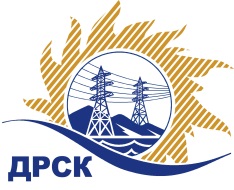 Акционерное Общество«Дальневосточная распределительная сетевая  компания»ПРОТОКОЛ ПЕРЕТОРЖКИСПОСОБ И ПРЕДМЕТ ЗАКУПКИ: открытый электронный запрос предложений № 761668 на право заключения Договора на выполнение работ «Капремонт ПС-35/10 кВ Белый Яр, ПС-35/10 кВ Спасск, ПС-35/6кВ А» для нужд филиала АО «ДРСК» «Амурские электрические сети» (закупка 46 раздела 1.1. ГКПЗ 2017 г.).Плановая стоимость: 5 613 000,00 руб., без учета НДС;   6 623 340,00 руб., с учетом НДС.ПРИСУТСТВОВАЛИ: постоянно действующая Закупочная комиссия 2-го уровня Информация о результатах вскрытия конвертов:В адрес Организатора закупки поступило 1 (одна) заявка на участие в  процедуре переторжки.Вскрытие конвертов было осуществлено в электронном сейфе Организатора закупки на Торговой площадке Системы www.b2b-energo.ru. автоматически.Дата и время начала процедуры вскрытия конвертов с предложениями на участие в закупке: 11:00 часов благовещенского времени 15.03.2017 г Место проведения процедуры вскрытия конвертов с предложениями на участие в закупке: Торговая площадка Системы www.b2b-energo.ru.Ответственный секретарь Закупочной комиссии 2 уровня  		                                                                М.Г.ЕлисееваЧувашова О.В.(416-2) 397-242№ 289/УР-Пг. Благовещенск15 марта 2017 г.№п/пНаименование Участника закупки и его адресОбщая цена заявки до переторжки, руб. Общая цена заявки после переторжки, руб. ООО "ЭК "СВЕТОТЕХНИКА" (675029, Россия, Амурская обл., г. Благовещенск, ул. Артиллерийская, д. 116)6 490 000,00 руб. (цена без НДС: 5 500 000,00 руб.)Заявка не поступила2.ООО "ЭЛМОНТ" (675000, Амурская область, г. Благовещенск, ул. Нагорная 19)6 490 829,54 руб. (цена без НДС: 5 500 703,00 руб.)Заявка не поступила3.ООО "ГИДРОЭЛЕКТРОМОНТАЖ" (675000, Россия, Амурская обл., г. Благовещенск, ул. Горького, д. 9)6 609 681,50 руб. (цена без НДС: 5 601 425,00 руб.)6 484 100,00 руб. (цена без НДС: 5 495 000,00 руб.)